Application / Interview Follow-UpYou have submitted an application or had an interview for your dream job now what do you do?Come in and find out what you should do to follow-up with job applications and job interviews. 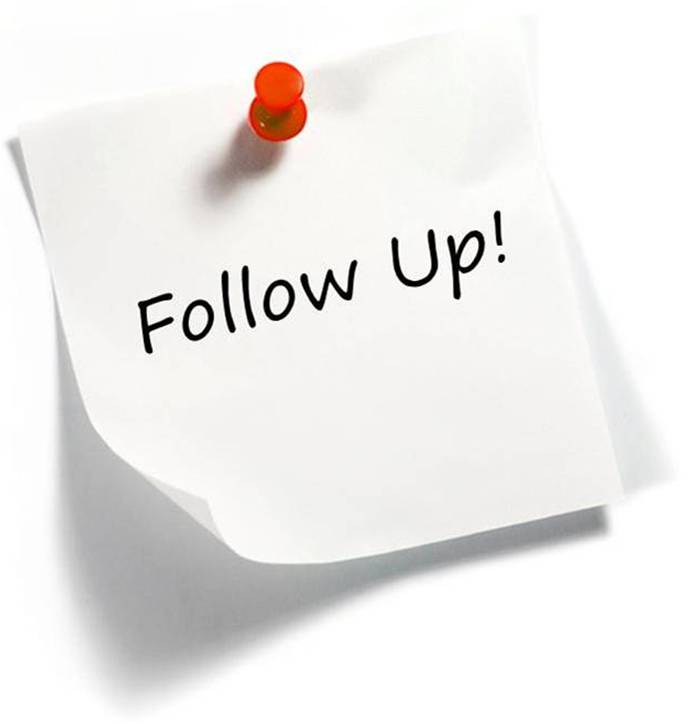 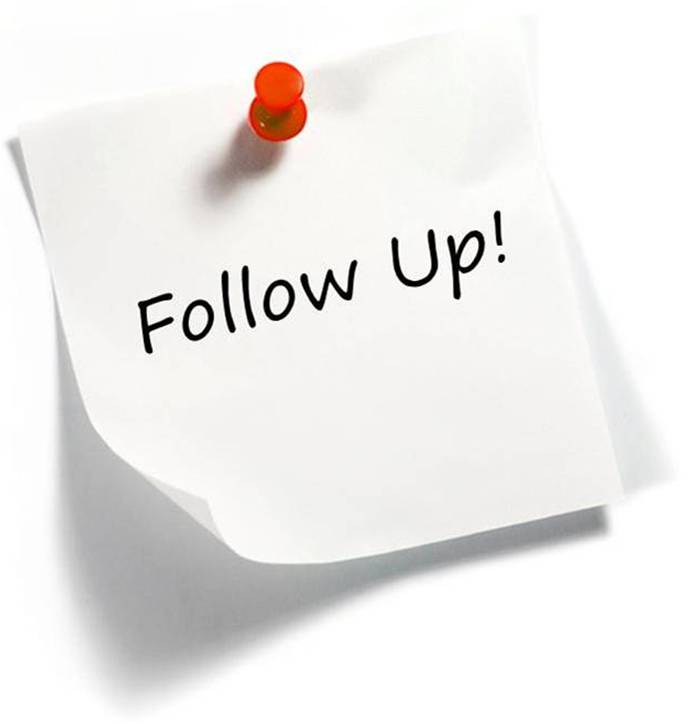 Date: Monday, September 30th Time: 1:00 p.m.Where: Rhinelander FSET Office